Comprendre les mots 41. Recopie les mots qui sont des noms d’outils : (il y en a 8)une scie				une visseuse			une brossela farine				un  loup				une  perceuseun  marteau			une  biche			des  cagesun  matelot			un  râteau			une  clé à moletteune  caverne			une  danse			un tournevisune  pelle			un  képi				un  cochonune scie  un marteau,  une  pelle,  une  visseuse,  un  râteau,  une  perceuse,  une  clé à molette , un tournevis2. Barre  les  mots tordus et recopie les phrases avec les bons mots :1) Sur la manche, il y a un oiseau qui chante.Sur la branche, il y a un oiseau qui chante.2) Pour cuisiner papa utilise des poules  à gâteaux.Pour cuisiner papa utilise des moules  à gâteaux.3) Mon  frère  écrit  ses  bavoirs  dans  son agenda.Mon  frère  écrit  ses  devoirs  dans  son agenda.4) En  ville  les  tortues roulent  trop vite.En  ville  les  voitures  roulent  trop vite.5) Le  boulanger  utilise  de  la  marine  pour faire son pain.Le  boulanger  utilise  de  la  farine  pour faire son pain.3. Barre  les  intrus dans chaque liste et écris le nom de la liste dans la dernière étiquette :4. Barre  les  phrases qui  ne correspondent pas au dessin , entoure celle qui correspondent 	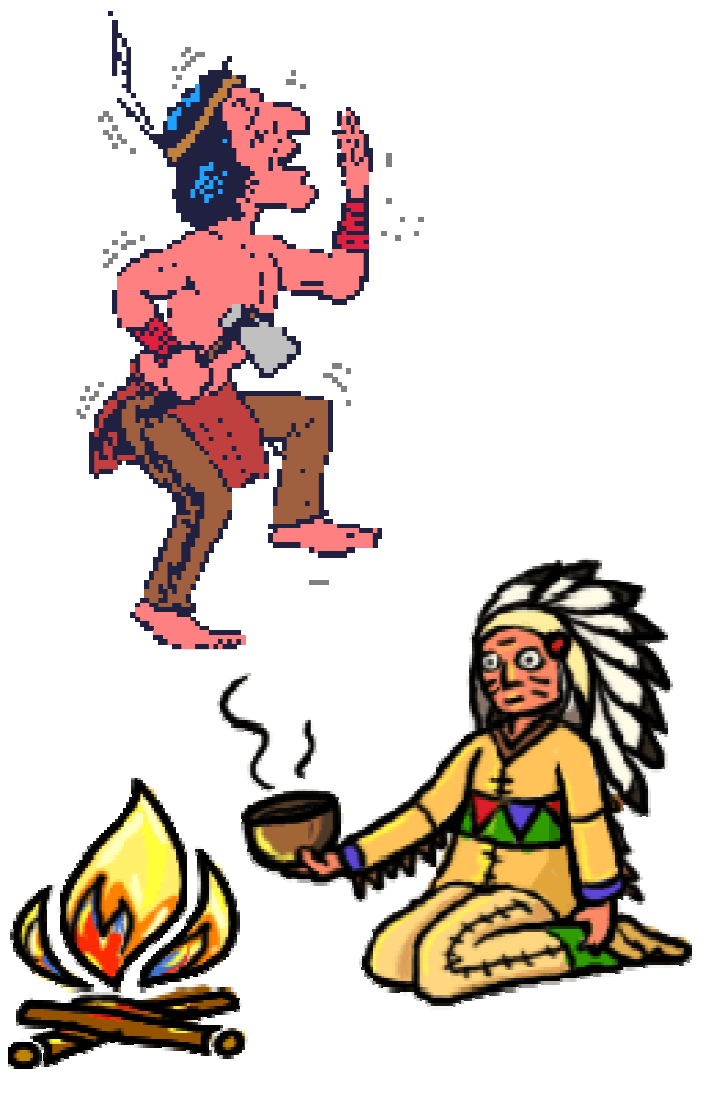 Liste 1Liste 2Liste 3Liste 4Basket-ballHaricotVolantBourgeonFootballEpinardPare-briseTroncNatationcourgetteRétroviseurbrancheGymnastiqueRadisPelouseRacineCourseCarotteCoffreFeuilleVéloOignonportièreFourchettefromagePoireauMoteurFleurskiCitouilleroueEcorceJudoChouEssuie-glaceBranchettekaratépouletteCeinture de sécuritéfruitsportlégumeautomobilevoiturearbre